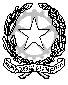 MINISTERO DELLA PUBBLICA ISTRUZIONE UFFICIO SCOLASTICO REGIONALE PER IL LAZIO LICEO STATALE “SOCRATE”classico-scientificoVia Padre Reginaldo Giuliani, 15 - 00154 - Roma - Distretto 19° Tel. 06 121 125 465 E-mail: rmpc180004@istruzione.itSCHEDA F Modulo integrativo per le scelte degli alunni che non si avvalgono dell’insegnamento della religione cattolica per l'anno scolastico 2024/2025ALL'ATTENZIONE DEL DIRIGENTE SCOLASTICOL'alunno/a	della classe	che non si avvale dell'insegnamento della Religione Cattolica, opera la seguente scelta alternativa sulla base delle opportunità educative offerte dalla scuola, consapevole dei vincoli organizzativi esistenti:N.B. La scelta operata ha effetto per l’intero anno scolastico cui si riferisce e si esercita contrassegnando la voce che interessaATTIVITÀ DIDATTICHE E FORMATIVE – AGENDA ONU 2030 compatibilmente con la normativa vigente, con l'organizzazione dell'orario scolastico e della disponibilità oraria dei docentiATTIVITÀ DI STUDIO E/O RICERCA INDIVIDUALI CON ASSISTENZA DI PERSONALE DOCENTELIBERA ATTIVITÀ DI STUDIO E/O RICERCA INDIVIDUALE SENZA ASSISTENZA DI PERSONALE DOCENTE (PER IL SECONDO CICLO D’ISTRUZIONE)NON FREQUENZA DELLA SCUOLA NELLE ORE DI INSEGNAMENTO DELLA RELIGIONE CATTOLICA (indipendentemente dall’ora in cui la disciplina sarà presente nell’orario definitivo)Firma studente:	_Controfirma del Genitore (o di chi esercita la potestà dell'alunno minorenne)  	 Controfirma dei genitori/chi esercita la responsabilità genitoriale/tutore/affidatario, dell’alunno minorenne frequentante un istituto di istruzione secondaria di II grado che abbia effettuato la scelta di cui al punto B), cui vengono chieste, con modulo in calce alla presente, puntuali indicazioni per iscritto in ordine alla modalità di uscita dell’alunno dalla scuola, secondo quanto stabilito con la c.m. n. 9 del 18 gennaio 1991. Alla luce delle disposizioni del codice civile in materia di filiazione, la scelta, rientrando nella responsabilità genitoriale, deve essere sempre condivisa dai genitori. Qualora sia firmata da un solo genitore, si intende che la scelta sia stata comunque condivisa.Data 	N.B. I dati rilasciati sono utilizzati dalla scuola nel rispetto delle norme sulla privacy, di cui al Regolamento definito con decreto ministeriale 7 dicembre 2006, n. 305 e GDPR 679/2016AL DIRIGENTE SCOLASTICO LICEO SOCRATEOggetto: Autodichiarazione relativa alla richiesta di autorizzazione all'uscita del minore da scuola senza accompagnatori – da compilare SOLO SE si è scelta l’opzione DIL MODULO DEVE ESSERE COMPILATO DA ENTRAMBI I GENITORII sottoscritti	nato a	residente a 	CAP	Via  	e	nata a	residente a 	CAP	Via 	 			 in qualità di genitori / esercenti la patria potestà di	classe e sez.	avvalendosi delle disposizioni in materia di autocertificazione e consapevoli delle pene stabilite per false attestazioni e mendaci dichiarazioniAUTORIZZANO- a far uscire e a rientrare da scuola senza accompagnatori il/la proprio/a figlio/a per la sola durata dell’ora di IRC , di cui l’alunno non si avvale;a far uscire un’ora prima laddove I.R.C. sia posta all’ultima ora;a far entrare un’ora dopo laddove I.R.C. sia posta alla prima ora.Ai sensi e per gli effetti dell'art. 47 del D.P.R. 28.12.2000, n. 445, sotto la personale responsabilità, consapevoli delle sanzioni penali richiamate dall'art. 76 del citato D.P.R. in caso di dichiarazioni mendaci,DICHIARANO− di essere a conoscenza delle disposizioni organizzative comunicate nella presente (pubblicate anche nel sito web sezione Modulistica studenti e famiglie) dalla scuola e di condividere e accettare le modalità e i criteri da questa previsti;− di essere consapevoli che, al di fuori dell’orario scolastico (ora in cui l’alunno esce dalla scuola), la vigilanza ricade interamente sulla famiglia;− che l’alunno/a è autonomo nel gestirsi durante l’orario in cui si trova fuori da scuola e conosce l’ambiente circostante;− di impegnarsi a dare chiare istruzioni affinché l’alunno/a rientri direttamente a scuola entro l’inizio dell’ora di lezione successivaData	/   /2024Firma di ENTRAMBI I GENITORI		e  	IN CASO DI IMPOSSIBILITA’ DI FIRMA DA PARTE DI UN GENITORE"Il sottoscritto, consapevole delle conseguenze amministrative e penali per chi rilasci dichiarazioni non corrispondenti a verità, ai sensi del DPR 245/2000, dichiara di aver effettuato la scelta/richiesta in osservanza delle disposizioni sulla responsabilità genitoriale di cui agli artt. 316, 337 ter e 337 quater del codice civile, che richiedono il consenso di entrambi i genitori"Roma, ……… /   /2024Firma  	Al Dirigente Scolastico del Liceo SocrateOggetto: autorizzazione uscita autonoma ALUNNI MINORI DI 14 ANNI durante le ore di IRCIl sottoscritto padre	nato a	il	identificato daldocumento	n°	rilasciato da	valido fino alLa sottoscritta madre			nata a		il	identificata dal documento	n°	rilasciato da		valido fino alesercenti la potestà genitoriale sull’alunn_	frequentante la classe	sezione	del Liceo SocrateDICHIARAvista la legge n° 172 del 4 dicembre 2017 art. 19 bisdi aver autorizzato, mediante la consegna della documentazione richiesta dalla scuola, la non presenza a scuola durante le ore di I.R.Cdi essere consapevole che, al di fuori dell’orario scolastico in caso di uscita autonoma, questa ricade interamente sulla famiglia;	di essere nell’impossibilità di garantire la presenza dei genitori o di altro soggetto maggiorenne per il ritiro dell’alunno;	di aver valutato la capacità di autonomia, le caratteristiche e il comportamento abituale del/la proprio/a_figlio/a;di esercitare un continuo controllo sul minore;AUTORIZZAl’alunn_,	della classe	, durante le ore di IRC, ad uscire autonomamente, senza la presenza di accompagnatori esonerando ai sensi della legge 172 del 4 dicembre 2017 il personale scolastico dalla responsabilità connessa all’adempimento dell’obbligo di vigilanzaSI IMPEGNAa vigilare sul rispetto dell’orario di rientroa ricordare costantemente al minore la necessità di corretti comportamenti ed atteggiamenti, nonché al rispetto del codice della stradaIn fedePadre	Madre  	Tutore  	Si allega copia del documento di identità indicato in precedenzaLaddove risulti impossibile acquisire il consenso scritto di entrambi i genitori, ovvero laddove un genitore sia irreperibile, compilare la parte sottostante:“Il sottoscritto, consapevole delle conseguenze amministrative e penali per chi rilasci dichiarazioni non corrispondenti a verità, ai sensi del DPR 245/2000, dichiara di aver effettuato la scelta/richiesta in osservanza delle disposizioni sulla responsabilità genitoriale di cui agli artt. 316, 337 ter e 337 quater del codice civile, che richiedono il consenso di entrambi i genitori”.Data	Firma